Зароби більше на перевіренній продукції !Ви бажаєте підняти прибутковість свого бізнесу без будь-яких додаткових витрат на рекламу і просування товару?Заробіть значно більше на продажу грунтофрез "ASTRA" від виробникаКожному покупцеві ви гарантовано підберете грунтофрези під його запити і фінанси:Сім базових моделей: грунтофрези EcoASTRA A1200, A1400, A1600, A1800, A2000, A2200 та грунтофреза пристовбурна Kadioglu EKO1Найвища якість і надійністьКонкурентна цінаМи є виробником даної техніки, завдяки чому пропонуємо відмінну якість продукції, кращі ціни, і за кожен виріб відповідаємо своїм ім'ям.Ще 4 плюси на користь продажів грунтофрез «ASTRA»Мінімальний розмір замовлення – 1 шт. Працюємо для клієнтів усіх масштабів .Гарантія 1 рік.Безкоштовна рекламна підтримка. Рекламна поліграфія, рекламний банер з логотипом продукції та реклама продукту  в інтернет- контенті.Відстрочка платежу для великих і постійних клієнтів.Виникли питання? Звертайтеся:ecoastra.com.ua, a.i.r.aste98@gmail.com+38(050) 488-36-36 Божко Юрій - менеджер, 69089, Україна,,м.Запоріжжя, пров.Березневий,9           Якщо грунтофреза - то EcoASTRA (на ринку з 1998 року)Грунтофреза EcoASTRA A1200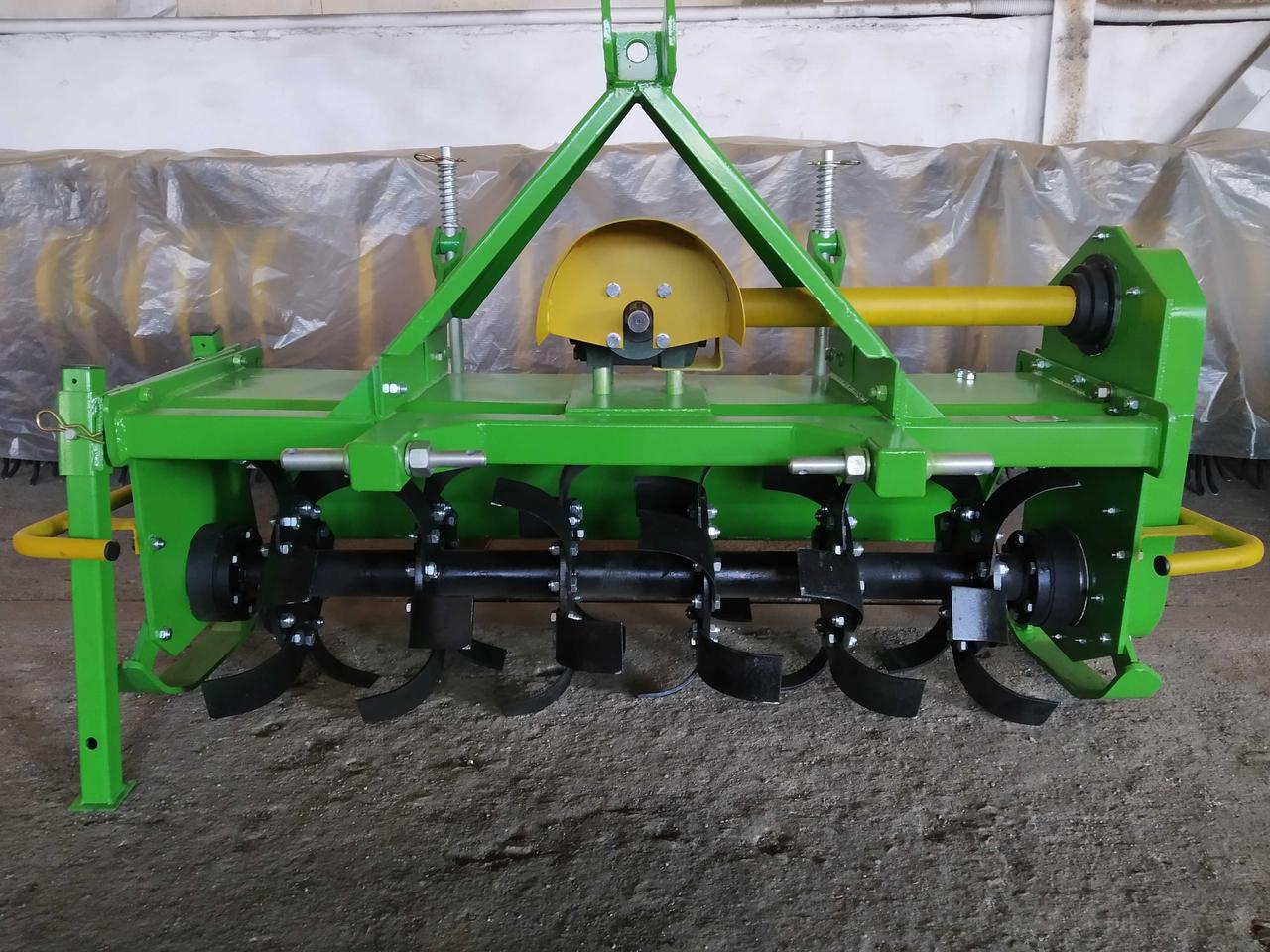 Грунтофреза EcoASTRA A1400Грунтофреза EcoASTRA A1600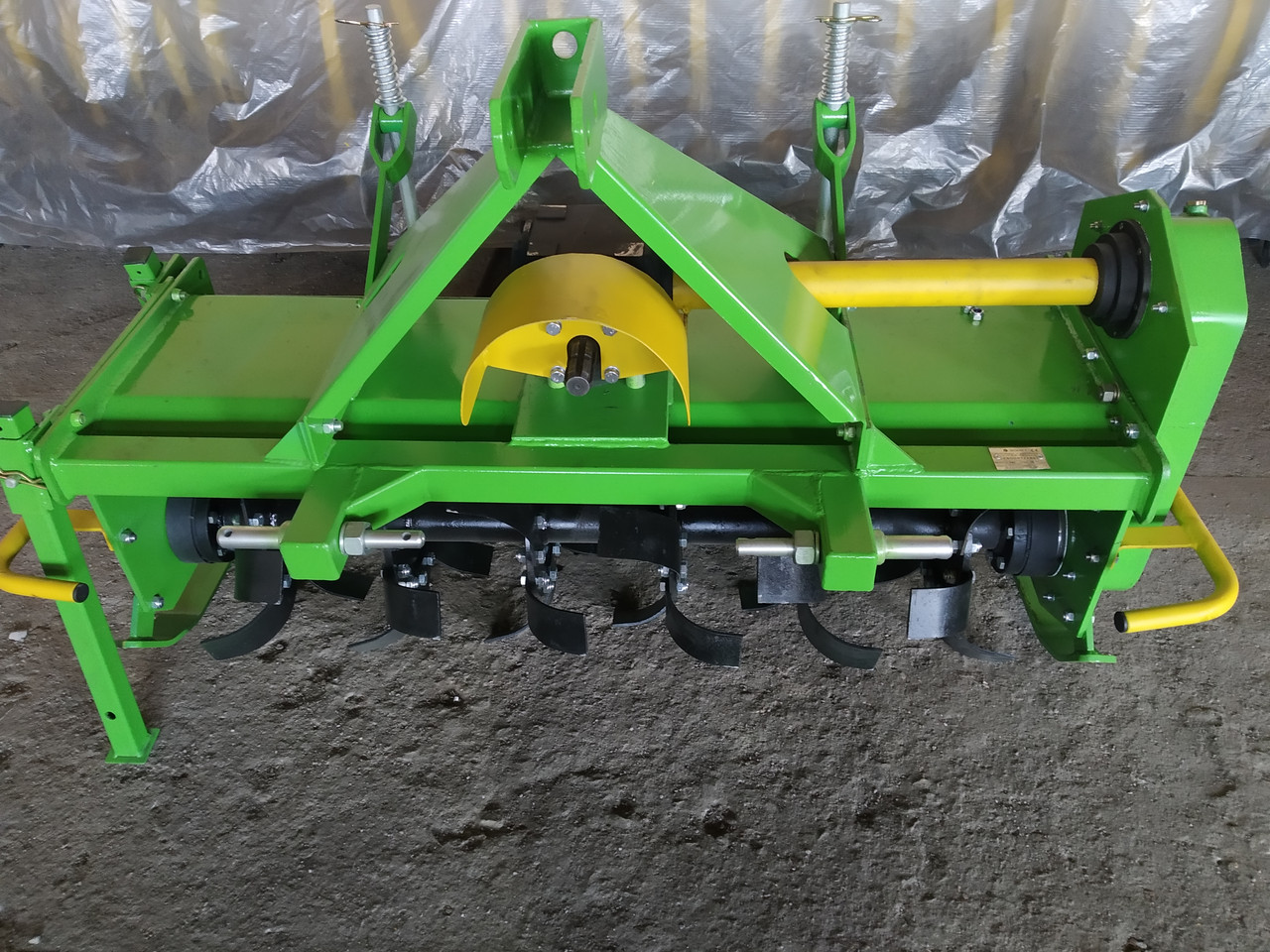 Грунтофреза EcoASTRA A1800Грунтофреза EcoASTRA A2000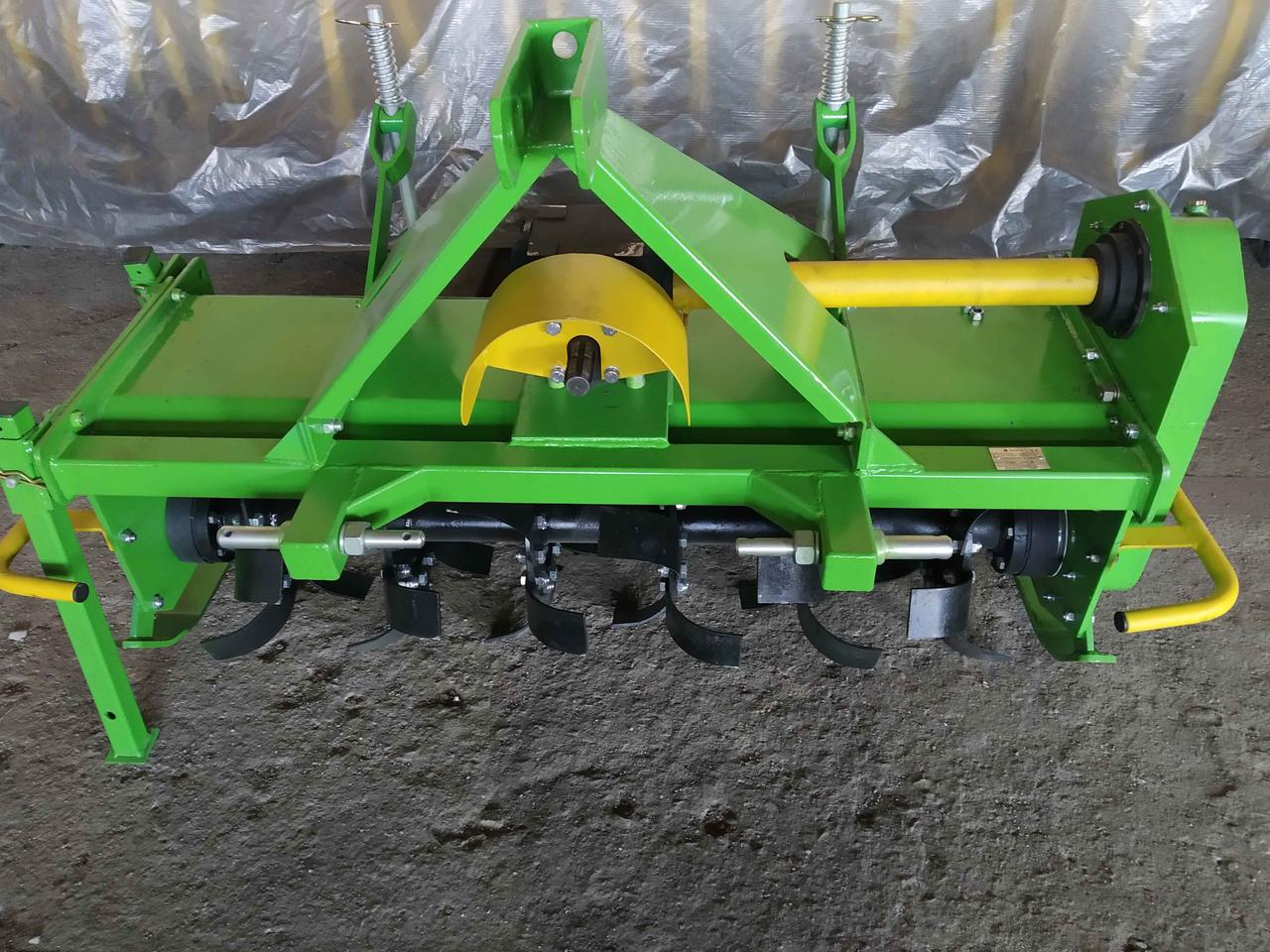 Грунтофреза EcoASTRA A2200Грунтофреза пристовбурна Kadioglu EKO1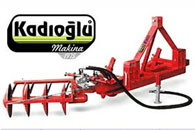 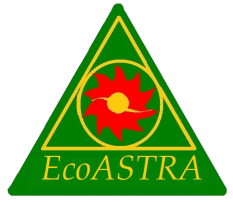 Грунтофреза «ASTRA»МодельЦіна з ПДВ, грн.Знижка б/нЗнижка за готівкову оплатуA12003360010%15%A14003528010%15%A16003696010%15%A18003864010%15%A20004032010%15%A22004200010%15%Kadioglu EKO111000010%15%ХарактеристикиХарактеристикиЦіна з ПДВ, грн.33600Агрегатування з трактором, к.с. 15-25Тип кріплення до трактора трикрапкова навісна ззадуТип ВВП трактора, об./хв. 540Ширина захоплення, м 1,2Глибина обробки, см 14Модель ножів загнутіКількість ножів, шт. 30Обороти робочого вала, об/хв. 265Габаритні розміри,м 1,4х0,6х1,0Маса, кг 290Гарантія1 рікХарактеристикиХарактеристикиЦіна з ПДВ, грн.35280Агрегатування з трактором, к.с. 25-40Тип кріплення до трактора трикрапкова навісна ззадуТип ВВП трактора, об./хв. 540Ширина захоплення, м 1,4Глибина обробки, см 16Модель ножів загнутіКількість ножів, шт. 36Обороти робочого вала, об/хв. 265Габаритні розміри,м 1,1х1,7х1,2Маса, кг 345Гарантія1 рікХарактеристикиХарактеристикиЦіна з ПДВ, грн.36960Агрегатування з трактором, к.с. 40-50Тип кріплення до трактора трикрапкова навісна ззадуТип ВВП трактора, об./хв. 540Ширина захоплення, м 1,6Глибина обробки, см 16Модель ножів загнутіКількість ножів, шт. 42Обороти робочого вала, об/хв. 265Габаритні розміри,м 1,1х1,9х1,2Маса, кг 370Гарантія1 рікХарактеристикиХарактеристикиЦіна з ПДВ, грн.38640Агрегатування з трактором, к.с. 40-50Тип кріплення до трактора трикрапкова навісна ззадуТип ВВП трактора, об./хв. 540Ширина захоплення, м 1,8Глибина обробки, см 16Модель ножів загнутіКількість ножів, шт. 48Обороти робочого вала, об/хв. 265Габаритні розміри,м 1,1х2,1х1,2Маса, кг 390Гарантія1 рікХарактеристикиХарактеристикиЦіна з ПДВ, грн.40320Агрегатування з трактором, к.с. 50-70Тип кріплення до трактора трикрапкова навісна ззадуТип ВВП трактора, об./хв. 540Ширина захоплення, м 1,8Глибина обробки, см 16Модель ножів загнутіКількість ножів, шт. 54Обороти робочого вала, об/хв. 265Габаритні розміри,м 1,1х2,3х1,2Маса, кг 410Гарантія1 рікХарактеристикиХарактеристикиЦіна з ПДВ, грн.42000Агрегатування з трактором, к.с. 82-90Тип кріплення до трактора трикрапкова навісна ззадуТип ВВП трактора, об./хв. 540Ширина захоплення, м 2,2Глибина обробки, см 16Модель ножів загнутіКількість ножів, шт. 60Обороти робочого вала, об/хв. 265Габаритні розміри,м 1,1х2,5х1,2Маса, кг 430Гарантія1 рікХарактеристикиХарактеристикиЦіна з ПДВ, грн.110000Країна ТуреччинаВиробник КадіоглуХарчування Гідравліка трактора, 2 гідроподключенія, (рекомендується 4)Потужність Трактор від 30 л.с.Подавання масла від 30 літрів / хвилину, безперервний потікВага комплекту 330 кгВисота 90 смДовжина 90 смШирина 160-260 смТвердість диска 50 RSDCГарантія 4 роки